Suggested Phrases for Discussing iHOLDS 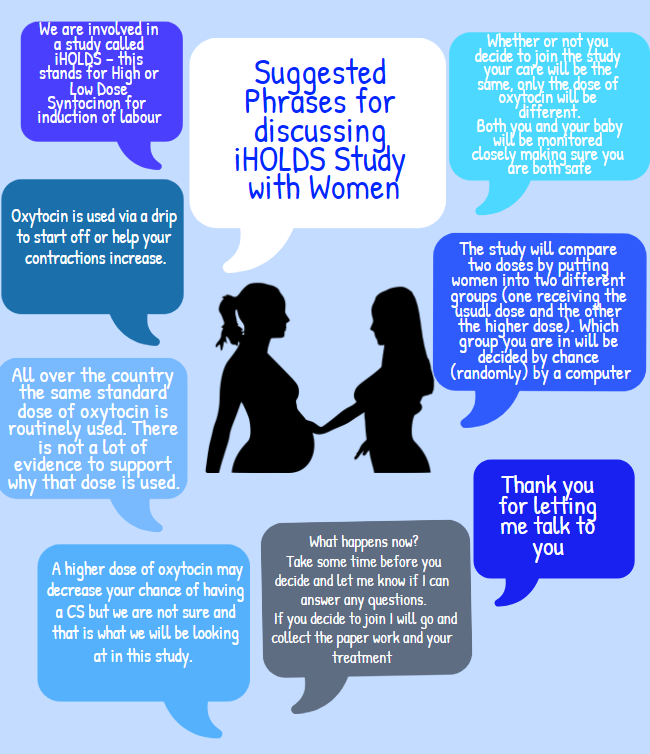 